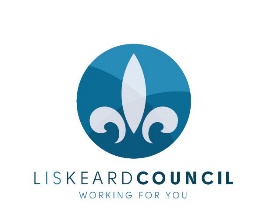 Liskeard Community Fair Photography Competition 2018Entry FormClosing date for entries is 12 noon on Friday 6th April.Entries should be emailed to assistant@liskeard.gov.uk with this completed form.  The photo file name should comprise the entrant’s name and the photos should be numbered eg JohnSmith1, JohnSmith2 …  Please give the email the Subject Title:  Community Fair Photograph Competition.By entering the competition, you grant Liskeard Town Council a non-exclusive, irrevocable licence to reproduce, enlarge, publish or exhibit, on any media, the images for any purpose to further its aims and objectives. More specifically to use them:On Liskeard Town Council/Visit Liskeard websiteOn Liskeard Town Council/Visit Liskeard social mediaIn Liskeard Town Council publicationsThe organisers will make every reasonable effort to ensure that name credits are given to any photograph published in any medium.Personal DetailsPersonal DetailsNameAddressTelephone NumberEmail addressCategories (please tick which category you are entering in)Categories (please tick which category you are entering in)Under 18Over 18